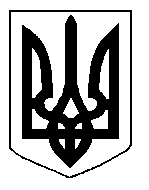 БІЛОЦЕРКІВСЬКА МІСЬКА РАДА	КИЇВСЬКОЇ ОБЛАСТІ	Р І Ш Е Н Н Я
від 15 травня 2020 року                                                                        № 5221-96-VII
Про надання  Білоцерківському міському центрусоціальних служб для сім’ї, дітей та молоді згоди на безоплатне користування частиноюприміщення за адресою: вул. А. Вула, 8, кв. 81, м. Біла Церква, Київська обл., яке перебуває на балансі  КП БМР ЖЕК № 6   Розглянувши звернення постійної комісії з питань освіти, науки, культури, мови, прав національних меншин, міжнародного співробітництва, інформаційної політики, молоді, спорту та туризму, соціального захисту, охорони здоров’я, материнства та дитинства від 18 лютого 2020 року № 47/02-17 та з метою наближення соціальних послуг за місцем проживання сімей, дітей та молоді, відповідно до міської комплексної програми подолання дитячої бездоглядності, профілактики негативних явищ у дитячому середовищі, підтримки сімей з дітьми й розвитку соціальних послуг для сім’ї, дітей та молоді « Назустріч дітям» на 2018-2022 роки, затвердженої рішенням міської ради від 21 грудня 2017 року №1803-42-VІІ, ст. 25 Закону України «Про місцеве самоврядування в Україні» міська рада вирішила:1. Надати згоду Білоцерківському міському центру соціальних служб для сім’ї, дітей та молоді на безоплатне користування частиною приміщення за адресою: вул. А. Вула, 8, кв. 81, м. Біла Церква, Київська обл., яке перебуває на балансі КП БМР ЖЕК № 6, загальною площею 8,7 кв. м., для організації  надання соціальних послуг сім’ям, дітям та молоді.              2. Контроль за виконанням рішення покласти на постійні комісії міської ради з питань інвестицій, регуляторної політики, торгівлі, послуг та розвитку підприємництва, власності, комунального майна та приватизації і з питань освіти, науки, культури, мови, прав національних меншин, міжнародного співробітництва, інформаційної політики, молоді, спорту та туризму, соціального захисту, охорони здоров’я, материнства та дитинства.  Міський голова                                                 		               	Геннадій ДИКИЙ